Раздел 14: Избор на палиативни грижи Упражнение 4: Първи стъпки в избора на палиативни грижи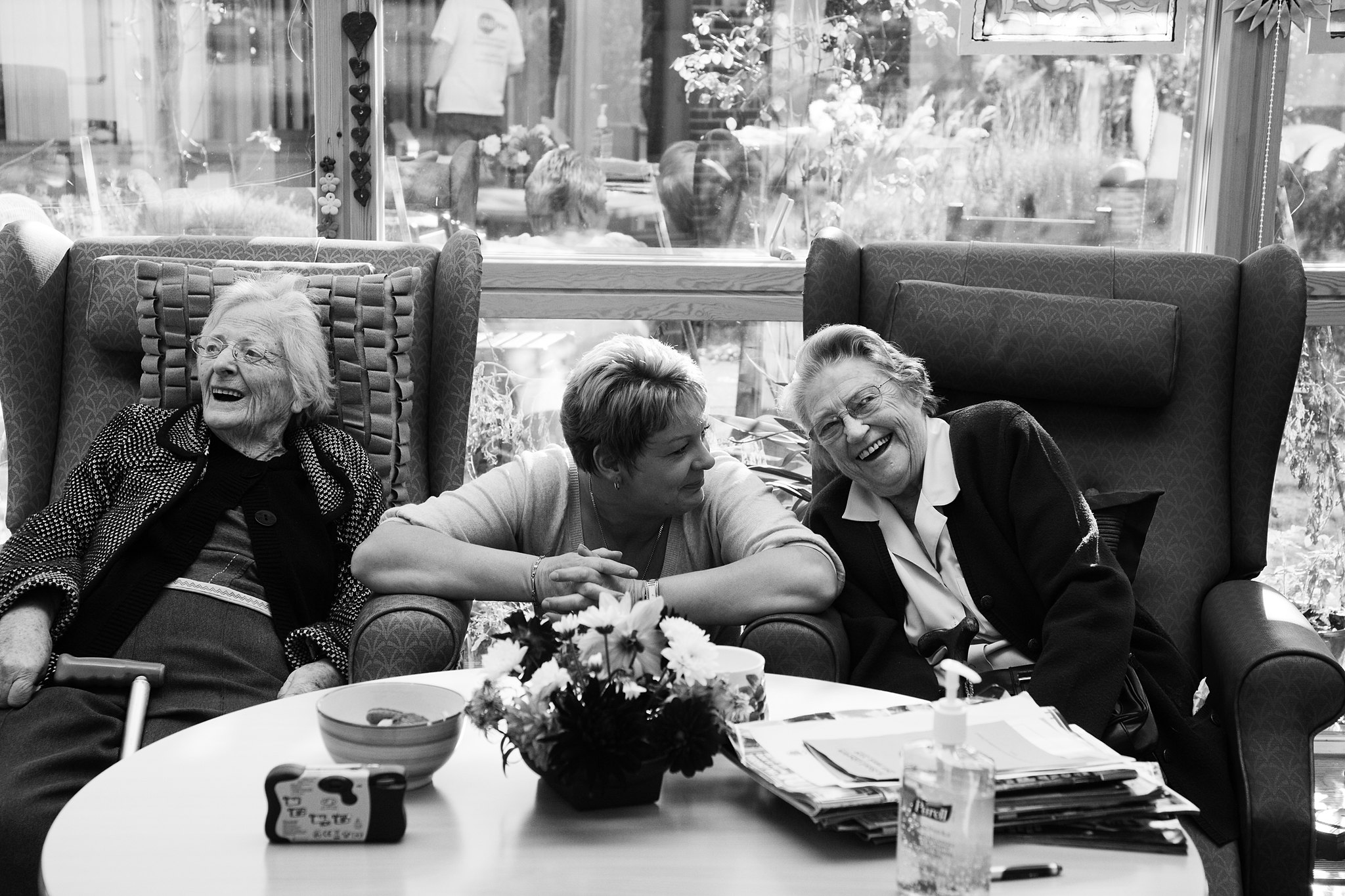 История – Крис избира услуга за палиативна грижа Част IIКогато Крис започна да търси добра услуга за палиативни грижи за него, той имаше много въпроси и реши да попита Изабел за всичко, което трябва да знае. Разбира се, като личен асистент, Изабел знаеше повечето отговори, но имаше няколко въпроса, за които Крис и Изабел търсеха информация заедно.Крис се чудеше кога е подходящият момент да започне да ползва палиативни грижи? Изабел обясни на Крис, че палиативни грижи не са предназначени само за последните дни или седмици от живота на човек. Добре е да започнат много по-рано. В този случай, палиативни грижи осигуряват по-добър контрол на заболяването, намаляват тревожността и в някои случаи удължават продължителността на живота.Друг въпрос, който Крис си зададе беше „Къде могат да се базират услугите за палиативни грижи?“ Изабел информира Крис, че има 2 основни типа услуги за палиативни грижи. 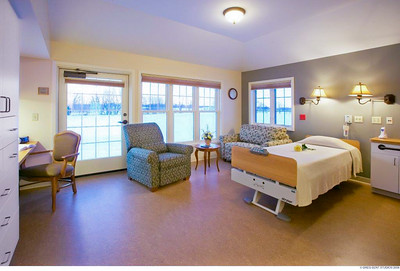 Палиативни грижи, които се предоставят в хоспис, където стаите са добре оборудвани и работят екип от различни специалисти: лекари, медицински сестри, физиотерапевти, психолози, болногледачи, социални работници и свещеник.Палиативни грижи, предоставени в дома на пациента. Това означава, че човек може да остане в дома си и специално обучен мобилен екип да предоставя палиативни грижи. Колко струват палиативни грижи? – обикновено разходите се разпределят между пациента и здравната каса. За повече информация може да се получи от социалния работник.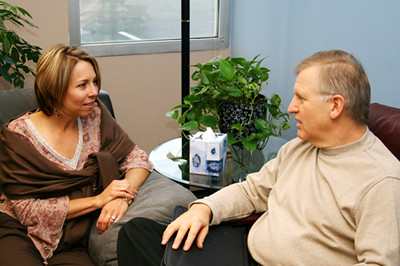 Не на последно място, Крис попита Изабел какви са услугите, които обикновено се включват в палиативни грижи? Изабел му даде примери за някои от услугите:Контрол над заболяването, облекчаване на болката и намаляване на страничните ефекти на лекарствата, които се приемат.Физиотерапия, за да се благоприятства подвижността;Някои допълнителни дейности, като масаж, ароматерапия, за комфорт и т.н.Психологическа и духовна подкрепа. Има хора, които се грижат за чувствата и емоции и помогнат да се чувстваме по-спокойни. 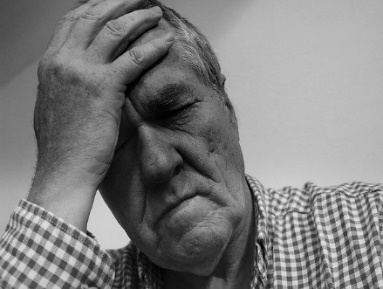 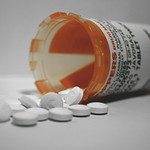 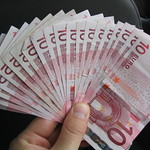 Дейност 1:Тази дейност има за цел да подтикне СХИУ да задълбочат своите знания в темата за ПГ. Стъпки:Приканете СХИУ да прочетат продължението на историята на Крис. След това направете следващото упражнение, с което ще проверите доколко СХИУ е усвоил информацията